PROCESSO LICITATÓRIO Nº 30/2019TOMADA DE PREÇO Nº 02/2019EDITAL Nº 02/2019- Constitui objeto da presente licitação a CONTRATAÇÃO DE EMPRESA ESPECIALIZADA PARA EXECUÇÃO DE OBRA DE COBERTURA NA PRAÇA MUNICIPAL  JOÃO ALBERTO DE OLIVEIRA INCLUINDO MATERIAL E MÃO-DE-OBRA  CONFORME CONTRATO DE REPASSE Nº 1.059.331-74/2018, CONFORME PROJETO TÉCNICO, PLANILHA ORÇAMENTÁRIA E MEMORIAL DESCRITIVO QUE SÃO PARTES ANEXAS A ESTA LICITAÇÃO.   Segue Planilha Resumida dos Itens. A PLANILHA ORÇAMENTÁRIA COMPLETA ÉPARTE INTEGRANTE DESTA LICITAÇÃO.1.2 - A execução deve se dar em conformidade com o Projeto, Memorial Descritivo, Orçamento Discriminado e Cronograma Físico Financeiro que integram este processo.2.1 - Para efeitos de cadastramento, os interessados deverão apresentar, 3 dias antes data da abertura do certame os seguintes documentos:2.1.1 - HABILITAÇÃO JURÍDICA:a) Cédula de Identidade dos Diretores;b) Registro Comercial no caso de empresa individual;c) Ato constitutivo, estatuto ou contrato e no caso de sociedade por ações acompanhado de documentos de eleição de seus administradores.2.1.2 - REGULARIDADE FISCAL:a) Prova de inscrição no Cadastro Nacional de Pessoa Jurídica (CNPJ/MF);b) Certidão atualizada de inscrição na Junta Comercial do Estado, com a designação do porte (ME ou EPP);c) Certidão Negativa de Débito de Tributos e Contribuições Federais e Certidão Negativa de Débitos quanto à dívida ativa da União;d) Certidão Negativa de Débito de Tributos Estadual;e) Certidão Negativa de Débito de Tributos Municipal, sendo do domicílio ou sede da licitante; f) Prova de regularidade (CRF) junto ao Fundo de Garantia por Tempo de Serviço (FGTS);g) Certidão Negativa de Débito relativa a Débitos Trabalhista;h) Declaração de que a empresa não emprega menor de dezoito anos em trabalho noturno, perigoso ou insalubre e não emprega menor de dezesseis anos (com ressalva);i) Declaração de que a empresa não possui em seu quadro societário servidor público da ativa, ou empregado de empresa pública ou de sociedade de economia mista.2.1.3 - QUALIFICAÇÃO TÈCNICA:a) Certidão de Registro ou inscrição da empresa e do(s) profissional (is) integrante (s) de seu quadro técnico no Conselho Regional de Engenharia e Agronomia - CREA e/ou Conselho de Arquitetura e Urbanismo - CAU, válida e em dia, para a execução da obra, objeto desta Licitação;b) (01) Um Atestado de capacidade técnica fornecido por pessoa jurídica de direito público ou privado, devidamente registrado no CREA ou CAU, que comprove ter o responsável técnico da empresa executado obra similar e compatível com o objeto desta licitação com bom desempenho.c) O atestado apresentado deverá estar registrado no órgão profissional competente (CREA/CAU), comprovado mediante a apresentação de Certidão de Acervo Técnico do profissional.d) Não será aceito atestado de obra inacabada ou executada parcialmente.e) Comprovação de vínculo entre o responsável técnico e a empresa licitante:- Em se tratando de sócio da empresa, por intermédio da apresentação do Contrato Social e;- No caso de empregado, mediante cópia da Carteira de Trabalho e Previdência Social (CTPS), contrato de prestação de serviço devidamente registrado ou outro documento comprobatório;f) Atestado de visita técnica, fornecido e assinado por engenheiro ou arquiteto deste município e pelo responsável técnico da empresa.Notas Importantes:  1 – Visita Técnica a) Justifica-se o requisito da Visita Técnica pelos seguintes fatos:       - o município não tem acesso asfáltico o que pode constituir futuro argumento de reflexo no preço da obra em face do custo de transporte;       - é importante a constatação e avaliação técnica do espaço físico onde será implantada a obra, a fim de avaliar a compatibilidade do memorial descritivo, do projeto técnico e do demonstrativo dos materiais  e serviços para a execução da obra e evitar-se futura alegação de necessidade de reequilíbrio em face de alteração de fundações, estacas, sapatas e ou muros para a obra;  b) A visita técnica é facultativa, não constituindo, destarte, impeditivo à participação na licitação.  No entanto, será  da responsabilidade da empresa que vier a ser  contratado o suporte de eventuais custos adicionais decorrentes de sua omissão na verificação dos locais de instalação e execução da obra”.– Requisitos das alíneas “a” a “e”- Os requisitos estabelecidos nestas alíneas justificam-se para assegurar a segurança e a qualidade na execução do objeto e apenas são exigidos na contratação, podendo, no entanto, ser apresentados na data do cadastramento. Portanto, não constituem impeditivo para participação na licitação.     - Em caso de empresa recém criada que ainda não tenha executado obra, os requisitos se limitam apenas ao Responsável Técnico da Empresa (Engenheiro) responsável pela empresa e pela Obra.	 2.1.4 - QUALIFICAÇÃO ECONÔMICO – FINANCEIRA:a) Balanço Patrimonial e demonstrações contábeis do último exercício social, já exigíveis e apresentados na forma da Lei, com a indicação do nº do Livro Diário, número de registro na Junta Comercial e numeração das folhas onde se encontram os lançamentos, a fim de avaliação da capacidade financeira da empresa em suportar obra desta magnitude.Observação: É vedada substituição do balanço por balancete ou balanço provisório, podendo aquele ser atualizado por índices oficiais quando encerrado há mais de 03 (três) meses da data de apresentação da proposta.b) Certidão negativa de falência ou concordata expedida pelo distribuidor da sede da pessoa jurídica, em prazo não superior a 60 dias da data da apresentação do documento.2.2 - Os documentos constantes dos itens 2.1.1 a 2.1.4, poderão ser apresentados em original, por cópia autenticada por tabelião ou por funcionário do Município.3.1 - Os documentos necessários à habilitação e as propostas serão recebidas pela Comissão de Licitação no dia, hora e local mencionados no preâmbulo, em 02 (dois) envelopes distintos, fechados e identificados, respectivamente como de nº 1 e nº 2, para o que sugere-se a seguinte inscrição:_____________ENVELOPE N°. 01_____________AO MUNICIPIO DE DOIS IRMÃOS DAS MISSÕES-RSTOMADA DE PREÇO EDITAL 02/2019Envelope 01 - DOCUMENTOSLicitante: RAZÃO SOCIALCNPJ:Endereço:Telefone:_____________ENVELOPE N°. 02_____________AO MUNICIPIO DE DOIS IRMÃOS DAS MISSÕES-RSTOMADA DE PREÇO EDITAL 02/2019Envelope 02 - PROPOSTALicitante: RAZÃO SOCIALCNPJ:Endereço:Telefone:3.2 - Para a habilitação o licitante deverá apresentar no envelope nº 01:a) Certificado de Registro Cadastral atualizado (fornecido pelo Município);b) Atestado de visita ao local da obra, pelo responsável técnico da empresa ou representante legal - Facultativoc) Se o proponente se fizer representar, deverá juntar procuração ou carta de credenciamento, outorgando com poderes ao representante para decidir a respeito dos atos constantes da presente licitação.Obs.: Os documentos apresentados no envelope nº 01 deverão ser autenticado por cartório competente ou por funcionário da prefeitura designado para este.3.3 - O envelope nº 02 deverá conter:a) proposta financeira, rubricadas em todas as páginas e assinadas na última, pelo representante legal da empresa, mencionando o preço global para a execução da obra, objeto desta licitação, onde deverão estar incluídos os preços unitários (material e mão de obra); conforme modelo anexo;b) cronograma físico-financeiro, fornecido pela empresa licitante.Observação 1: o prazo de validade da proposta é de 60 (sessenta) dias a contar da data aprazada para sua entrega.Observação 2: Quaisquer inserções na proposta que visem modificar, extinguir ou criar direitos, sem previsão no edital, serão tidas como inexistentes, aproveitando-se a proposta no que não for conflitante com o instrumento convocatório.4.1 - Esta licitação é do tipo menor preço e o julgamento será realizado pela Comissão Julgadora, levando em consideração o menor preço global para a execução da obra.4.2 - Esta licitação será processada e julgada com observância do previsto nos artigos 43 e 44 e seus incisos e parágrafos da Lei nº 8.666/93 e Lei Complementar nº 123/2006.4.3 - Em caso de empate entre duas ou mais propostas, após obedecido o disposto no § 2º do art. 3º da Lei nº 8.666/93, será utilizado o sorteio, em ato público, com a convocação prévia de todos os licitantes.4.4 - O julgamento da presente licitação será às 09 horas do dia 01 de outubro de 2019, na Sala de Reuniões da Prefeitura Municipal de Dois Irmãos das Missões-RS.5.1 – Os envelopes de HABILITAÇÃO e PROPOSTA deverão ser entregues no dia 14 de outubro de 2019.6.1 - Não serão aceitas propostas que ultrapassem o valor de R$ 254.835,82 (duzentos e cinquenta e quatro mil, oitocentos e trinta e cinco reais com oitenta e dois centavos).6.2 - Serão desclassificadas as propostas que se apresentarem qualquer desconformidade com este Edital, bem como com preços unitários e/ou global superestimados ou inexequíveis.7.1 - Em todas as fases da presente licitação, serão observadas as normas previstas nos incisos, alíneas e parágrafos do art. 109 da Lei nº 8.666/93.8.1 - Esgotados todos os prazos recursais, a Administração, no prazo de 05 (cinco) dias, convocará o vencedor para assinar o contrato, sob pena de decair do direito da contratação, sem prejuízo das sanções previstas no art. 81 da Lei nº 8.666/93.8.2 - O prazo de que trata o item anterior poderá ser prorrogado uma vez, pelo mesmo período, desde que seja feito de forma motivada.8.3 - Se, dentro do prazo, o convocado não assinar o contrato, a Administração convocará os licitantes remanescentes, na ordem de classificação, para a assinatura do contrato, em igual prazo e nas mesmas condições propostas pelo primeiro classificado, inclusive quanto aos preços utilizados pelo critério previsto neste edital, ou então revogará a licitação, sem prejuízo da aplicação da pena de multa, no valor correspondente a 10% (dez por cento) do valor do contrato e mais a suspensão temporária da participação em licitação e impedimento de contratar com a Administração por prazo de 02 (dois) anos.8.4. – Para fins de garantia contratual será exigida da empresa a ser contratada caução no valor de R$ 5.000,00 (cinco mil reais) até a data da assinatura do contrato, a qual é condicionada ao depósito desta caução.9.1 - Multa de 0,5 % (meio por cento) por dia de atraso, limitado esta a 30 (trinta) dias, após o qual será considerado inexecução contratual.9.2 - Multa de 8% (oito por cento) no caso de inexecução parcial do contrato, cumulada com a pena de suspensão do direito de licitar e o impedimento de contratar com a administração pelo prazo de 02 (dois anos).Observação: As multas serão calculadas sobre o montante não adimplido do contrato.10.1 - O pagamento será efetuado de acordo com o Cronograma de Liberação do Contrato de Repasse do Ministério do Turismo.11.1 - O prazo para execução da obra é conforme o cronograma físico financeiro.12.1 - O recurso necessário à presente contratação, acha-se classificado na dotação orçamentária do ano 2019.13.1 - A empresa licitante vencedora da licitação deverá apresentar antes do início da obra a ART da execução da etapa ao setor técnico da Prefeitura Municipal de Dois irmãos das Missões e no Prazo de 30 dias deverá apresenta o CNO – Cadastro Nacional da Obra na forma estabelecida na Instrução Normativa n⁰ 1846/2018 da RFB. 13.2 - Não serão consideradas as propostas que deixarem de atender qualquer das disposições do presente edital.13.3 - Em nenhuma hipótese será concedido prazo para a apresentação da documentação e propostas ou quaisquer outros documentos.13.4 - Não serão admitidas, por qualquer motivo, modificações ou substituições das propostas ou quaisquer outros documentos.13.5 - Só terão direito a usar a palavra, rubricar as propostas, apresentar reclamações ou recursos, assinar atas e os contratos, os licitantes ou seus representantes credenciados e os membros da Comissão Julgadora.Observação: Não serão lançadas em ata consignações que versarem sobre matéria objeto de recurso próprio, como por exemplo, sobre os documentos de habilitação e proposta financeira (art. 109, inciso I, a e b, da Lei nº 8.666/93).13.6 - Uma vez iniciada a abertura dos envelopes relativos a documentação, não serão admitidos à licitação os participantes retardatários.13.7 - Durante a execução da obra a empresa vencedora do certame deverá seguir fielmente ao memorial descritivo e as especificações técnicas de matérias e serviços, bem como aos projetos em anexo. Toda a alteração que ocasionalmente possa ocorrer no projeto original, deverá ser previamente acertada entre a contratada, o proprietário e o autor do projeto. É expressamente proibida por parte da contratada qualquer modificação sem o consentimento do Engenheiro autor do projeto.13.8 - Do contrato a ser assinado com o vencedor da presente licitação constarão as cláusulas necessárias previstas no art. 55, e a possibilidade de rescisão do contrato, na forma determinada nos artigos 77 a 79 da Lei nº 8.666/93.13.09 –  Não será admitida a subcontratação da Execução da Obra.13.10 - Fazem parte integrante deste edital:a) ANEXO I - MINUTA DO CONTRATO;b) ANEXO II - CARTA DE CREDENCIAMENTO;c) ANEXO III - DECLARAÇÃO PARA HABILITAÇÃO;d) ANEXO IV - DECLARAÇÃO ME-EPP;e) ANEXO V - FORMULARIO DE PROPOSTA COMERCIAL;f) ANEXO VI – PROJETO COMPLETO.13.10 - Fica eleito o Foro da Comarca de Seberi - RS, para dirimir quaisquer litígios oriundos da licitação e do contrato dela decorrente, com expressa renúncia a outro qualquer, por mais privilegiado que seja.Dois Irmãos das Missões - RS, 26 de setembro de 2019.____________________________DENIS BRIDIPrefeito Municipal ANEXO IMINUTA DE CONTRATO CONTRATO Nº .../2019 REFERENTE AO PROCESSO LICITATÓRIO Nº 30/2019, TOMADA DE PREÇO Nº 02/2019, EDITAL Nº 02/2019Pelo presente termo de contrato, de um lado o Município de Dois Irmãos das Missões-RS, pessoa jurídica de direito público, inscrita no CNPJ sob n° 92.411.115/0001-97, com sede na Rua Valter Santos Oliveira, nº 07, neste ato representado por seu Prefeito Municipal Sr. Denis Bridi, brasileiro, casado, portador da Carteira de Identidade n° 1032195594, CPF n° 245.839.280-68, residente e domiciliado na Rua Ezequiela Barcelos Ribeiro, nº 260, Bairro Centro, nesta cidade, doravante denominado CONTRATANTE e, de outro lado, a empresa ................................, inscrita no CNPJ n°....................., com sede na............................., n°..........., bairro........................., na cidade de..........................., neste ato representada pelo Sr. ................................, brasileiro, (estado civil), (profissão), portador da Carteira de Identidade n°................., CPF n°......................, residente e domiciliado na rua..........................., n°........., bairro....................., na cidade de.................................., doravante denominada CONTRATADA, com base na licitação modalidade TOMADA DE PREÇO N° 02/2019, assim como em conformidade com as condições do Edital referido, e termos da proposta, firmam o presente contrato, mediante as cláusulas e condições a seguir enunciadas: CLÁUSULA PRIMEIRA: DO OBJETO- Constitui objeto da presente licitação: CONTRATAÇÃO DE EMPRESA ESPECIALIZADA PARA EXECUÇÃO DA COBERTURA NA PRAÇA MUNICIPAL JOÃO ALBERTO DE OLIVEIRA CONFORME CONTRATO DE REPASSE Nº 1.059.331-74/2018.CLÁUSULA SEGUNDA: DA VALIDADE DO CONTRATO- O contrato terá vigência de 12 (doze) meses a contar da data de sua assinatura. CLÁUSULA TERCEIRA: DA EXECUÇÃO- O objeto deste contrato será executado de acordo com a solicitação de orçamento, a proposta vencedora da licitação e as cláusulas deste instrumento, sob a forma de execução indireta, regime de empreitada por preço global.CLÁUSULA QUARTA: DO PREÇO- O CONTRATANTE pagará à CONTRATADA pelo fornecimento de que trata o presente contrato, a importância de R$................. (...................................................).CLÁUSULA QUINTA: DO PAGAMENTO- O pagamento será efetuado conforme cronograma de liberação do contrato de repasse, mediante apresentação de ART.CLÁUSULA SEXTA: DO RECURSO FINANCEIRO- O recurso necessário à presente contratação, acha-se classificado na dotação orçamentária do ano 2018, conforme abaixo relacionado:CLÁUSULA SÉTIMA: DA GARANTIA DA OBRA- O objeto do presente contrato tem garantia de cinco anos consoante dispõe o art. 618 do Código Civil Brasileiro, quanto a vícios ocultos ou defeitos da coisa, ficando a CONTRATADA responsável por todos os encargos decorrentes disso.CLÁUSULA OITAVA: DOS DIREITOS E DAS OBRIGAÇÕES1) Dos direitos:Constituem direitos do CONTRATANTE receber o objeto deste contrato nas condições avençadas e da CONTRATADA receber o valor ajustado na forma e nos prazos convencionados. 2) Das obrigações:- Constituem obrigações do CONTRATANTE: a) Efetuar o pagamento ajustado; eb) Dar à CONTRATADA as condições necessárias a regular execução do contrato. - Constituem obrigações da CONTRATADA: a) Atender os encargos trabalhistas, previdenciários, fiscais e comerciais decorrentes da execução do presente contrato; b) Manter durante toda a execução do contrato, em compatibilidade com as obrigações por ele assumidas, todas as condições de habilitação e qualificação exigidas na licitação;c) Apresentar durante a execução do contrato, se solicitado, documentos que comprovem estar cumprindo a legislação em vigor quanto às obrigações assumidas na presente licitação, em especial, encargos sociais, trabalhistas, previdenciários, tributários, fiscais e comerciais;d) Cumprir e fazer cumprir todas as normas regulamentares sobre Medicina e Segurança do Trabalho obrigando seus empregados a trabalhar com equipamentos individuais adequados;e) Apresentar a Anotação de Responsabilidade Técnica de Execução (ART) no início dos serviços;f) Sinalizar o local das obras e/ou serviços adequadamente, tendo em vista o trânsito de veículos e pedestres;g) Providenciar a instalação de placas, antes do início das obras, de acordo com, o modelo fornecido pelo órgão competente.CLÁUSULA NONA: DAS PENALIDADES E DAS MULTAS- A CONTRATADA, que apresentar documentação falsa exigida para o certame, ensejar o retardamento da execução de seu objeto, não mantiver a proposta, falhar ou fraudar na execução do contrato, comportar-se de modo inidôneo ou cometer fraude fiscal, ficará impedida de licitar e contratar com a União, Estados, Distrito Federal e demais Municípios e será descredenciado no SICAF, ou nos sistemas de cadastramento de fornecedores semelhantes mantidos por Estados, Distrito federal ou Municípios, pelo prazo de até 05 (cinco) anos, sem prejuízo das multas previstas em edital e no contrato e das demais cominações legais.- Pelo inadimplemento das obrigações constantes neste edital ficará o licitante sujeito também às seguintes penalidades: a) Deixar de manter a proposta (recusa injustificada para contratar): suspensão do direito de licitar e contratar com a Administração pelos prazos acima expostos e multa de 10% sobre o valor do último lance ofertado; b) Executar o contrato com irregularidades passíveis de correção durante a execução e sem prejuízo ao resultado será aplicada penalidade de advertência; c) Executar o contrato com atraso injustificado será aplicada multa diária de 0,5% sobre o valor atualizado do contrato; d) Inexecução parcial do contrato: suspensão do direito de licitar e contratar com a Administração pelos prazos expostos e multa de 8% sobre o valor correspondente ao montante não adimplido do contrato; e) Inexecução total do contrato: suspensão do direito de licitar e contratar com a Administração pelo prazo de 5 anos e multa de 10% sobre o valor atualizado do contrato; f) Causar prejuízo material resultante diretamente de execução contratual: declaração de inidoneidade cumulada com a suspensão do direito de licitar e contratar com a Administração Pública pelo prazo de 05 anos e multa de 10 % sobre o valor atualizado do contrato.- As penalidades serão registradas no cadastro da contratada, quando for o caso. - Nenhum pagamento será efetuado pela Administração enquanto pendente de liquidação qualquer obrigação financeira que for imposta ao fornecedor em virtude de penalidade ou inadimplência contratual. - Serão aplicadas, subsidiariamente as penalidades descritas nos artigos 77, 78, 79, 80, 86, 87, da Lei nº. 8.666/93. CLÁUSULA DÉCIMA: DA RESCISÃO- Este contrato poderá ser rescindido: a) Por ato unilateral do CONTRATANTE, nas hipóteses dos incisos I a XII, XVII e XVIII, do art. 78, da Lei n° 8.666/93; b) Amigavelmente, por acordo entre as partes, reduzido a termo no processo de licitação, desde que conveniente para o CONTRATANTE; c) Judicialmente, nos termos da legislação. - A rescisão de que trata a alínea “a‟ desta cláusula, acarreta as seguintes consequências, sem prejuízo das sanções previstas neste contrato:a) Execução da garantia contratual, para ressarcimento do CONTRATANTE e dos valores das multas e indenizações a ele devidos; b) retenção dos créditos do contrato, se existentes, até o limite dos prejuízos causados ao CONTRATANTE. CLÁUSULA DÉCIMA PRIMEIRA: DA INEXECUÇÃO DO CONTRATO- A CONTRATADA reconhece os direitos do CONTRATANTE no caso de inexecução total ou parcial do contrato que venham a ensejar a sua rescisão, conforme art. 77, da Lei n° 8.666/93. CLÁUSULA DÉCIMA SEGUNDA: DA VINCULAÇÃO- O presente contrato está vinculado ao Edital Tomada de Preço N° 02/2019, à proposta do vencedor e à Lei nº 8.666/1993.CLÁUSULA DÉCIMA TERCEIRA: DAS OMISSÕES- Este contrato rege-se pela Lei n° 8.666/93, inclusive em suas omissões. CLÁUSULA DÉCIMA QUARTA: DA GESTÃO DO CONTRATO- Nos termos do art. 67, da Lei nº 8.666/93, fica designado como Gestor do contrato o Secretário Municipal de ............... e fica designado como Fiscal do Contrato o Servidor __________. CLÁUSULA DÉCIMA QUINTA: DO FORO- As partes elegem o Foro da Comarca de Seberi - RS para dirimir quaisquer dúvidas oriundas do presente contrato. E, por estarem justos e contratados, firmam o presente instrumento em 03 (três) vias de igual teor e forma, na presença das testemunhas instrumentais, abaixo firmadas. Dois Irmãos das Missões, __ de ________________ de 2019.______________________________                                                   ______________________________                                   Contratante                                                                                                      Contratada______________________________                                                   ______________________________                                   Gestor Contrato                                                                                         Fiscal do ContratoTESTEMUNHAS: _______________________________ _______________________________ANEXO IIMODELO CARTA DE CREDENCIAMENTOAtravés da presente, credenciamos o(a) Sr.(a) _________________________________________, portador(a) da Cédula de Identidade nº _____________________e CPF sob nº _____________________, a participar da Licitação instaurada pelos órgãos do Município de Dois Irmãos das Missões, na modalidade TOMADA DE PREÇO  Nº ....../2019, na qualidade de REPRESENTANTE LEGAL, outorgando-lhe poderes para pronunciar-se em nome da Empresa ____________________________________________________, inscrita sob o CNPJ/CPF nº ___________________________, conferindo-lhe poderes amplos para atuar em todas as fases do procedimento licitatório, inclusive para receber intimações e, eventualmente, desistir de recursos, formular propostas/lances verbais, recorrer e praticar todos os demais atos inerentes ao certame.__________________, em ___ de ____________ de 2019._________________________________________Carimbo e assinatura do Credenciante*** assinatura com firma reconhecida ***ANEXO IIIMODELO DE DECLARAÇÃO PARA HABILITAÇÃOPROPONENTE:  ____________________________________________________________CNPJ: ____________________________________________________________________ENDEREÇO: _______________________________________________________________DECLARAMOS sob as penas da Lei, para fins de participação no procedimento licitatório TOMADA DE PREÇO nº ..../2019, que:I - O Proponente atende plenamente aos requisitos necessários à Habilitação, possuindo toda a documentação comprobatória exigida no ato convocatório.II - Até a presente data, inexistem fatos impeditivos para a HABILITAÇÃO, no presente processo licitatório, bem como, de que estamos cientes da obrigatoriedade de declarar ocorrências posteriores.III - Não utilizamos de mão-de-obra direta ou indireta de menores de 18 (dezoito) anos para a realização de trabalho noturno, perigosos ou insalubres, bem como não utilizamos, para qualquer trabalho, mão-de-obra direta ou indireta de menores de 16 (dezesseis) anos, exceto na condição de aprendiz, a partir de 14 (quatorze) anos. (conforme inciso V do art. 27 da Lei n.º 8.666/93).IV - O Proponente obedecerá ao prazo de contratação, quando convocado, nos termos constantes no quadro geral do deste Edital, que terá efeito para todos os fins estabelecidos neste certame, inclusive para aplicação de penalidades, caso o proponente não cumpra rigorosamente as datas neles estabelecidas.V - O Proponente não foi declarado inidôneo para licitar com a Administração Pública de qualquer Esfera do Poder, em todo Território Nacional.                    Por ser a expressão máxima da verdade, firmo o presente.___________________, ____ de ____________ de 2019.____________________________________________________Nome e número da identidade e do CPF do(a) declarante(Representante Legal)*** CARIMBO COM CNPJ ***ANEXO IVModelo Declaração De ME/EPPDeclaro, sob as penas da Lei, que a empresa _______________________________________________ inscrita no CNPJ n.º___________________________ , cumpre os requisitos estabelecidos no Art. 3º da Lei Complementar n.º 123, de 14 de dezembro de 2006, alterada pela Lei n.º 11.488, de 15 de junho de 2007, em seu Art. 34, e que essa empresa está apta a usufruir do tratamento favorecido estabelecido nos artigos 42 ao 49 da referida Lei Complementar.Local e data____________________________________________Assinatura e carimbo do Contador____________________________________________Assinatura e carimbo do Representante Legal*** assinaturas com firma reconhecida***ANEXO VMODELO - FORMULÁRIO DE PROPOSTA COMERCIALNome do Licitante:CNPJ:Endereço completo:Telefone/Fax:E-mail:TOMADA DE PREÇO Nº: 02/2019Objeto: CONTRATAÇÃO DE EMPRESA ESPECIALIZADA PARA EXECUÇÃO DA COBERTURA NA PRAÇA MUNICIPAL JOÃO ALBERTO DE OLIVEIRA CONFORME CONTRATO DE REPASSE Nº 1.059.331-74/2018.Proposta de Preços:Validade da Proposta: 60 DIASNome do representante legal para assinatura do contrato, caso seja o vencedor:CPF:                                                                            RG:Declaramos sob as penalidades da lei, e para fins de participação no Tomada de Preço nº 02/2019 que:- Nos preços propostos estão inclusos todos os impostos, taxas, fretes, embalagens, seguros e todas as demais despesas necessárias ao perfeito cumprimento da obrigação objeto da licitação em referência; - Concordamos e nos submetermos a todos os termos, normas e especificações do pertinente Edital, bem como, às leis, decretos, portarias e resoluções cujas normas incidam sobre a presente licitação; e- Cumprimos plenamente todos os requisitos de habilitação exigidos nesta licitação. Local e data:____________________________________Assinatura do representante legal da empresaObs.: Os preços unitários por produto, e total do contrato, serão irreajustáveis, expressos em moeda corrente nacional, considerando as especificações técnicas e as quantidades constantes relativas ao objeto do Edital Tomada de Preço N° 02/2019.ANEXO VIPROJETO COMPLETO2 – CRONOGRAMA FÍSICO-FINANCEIRO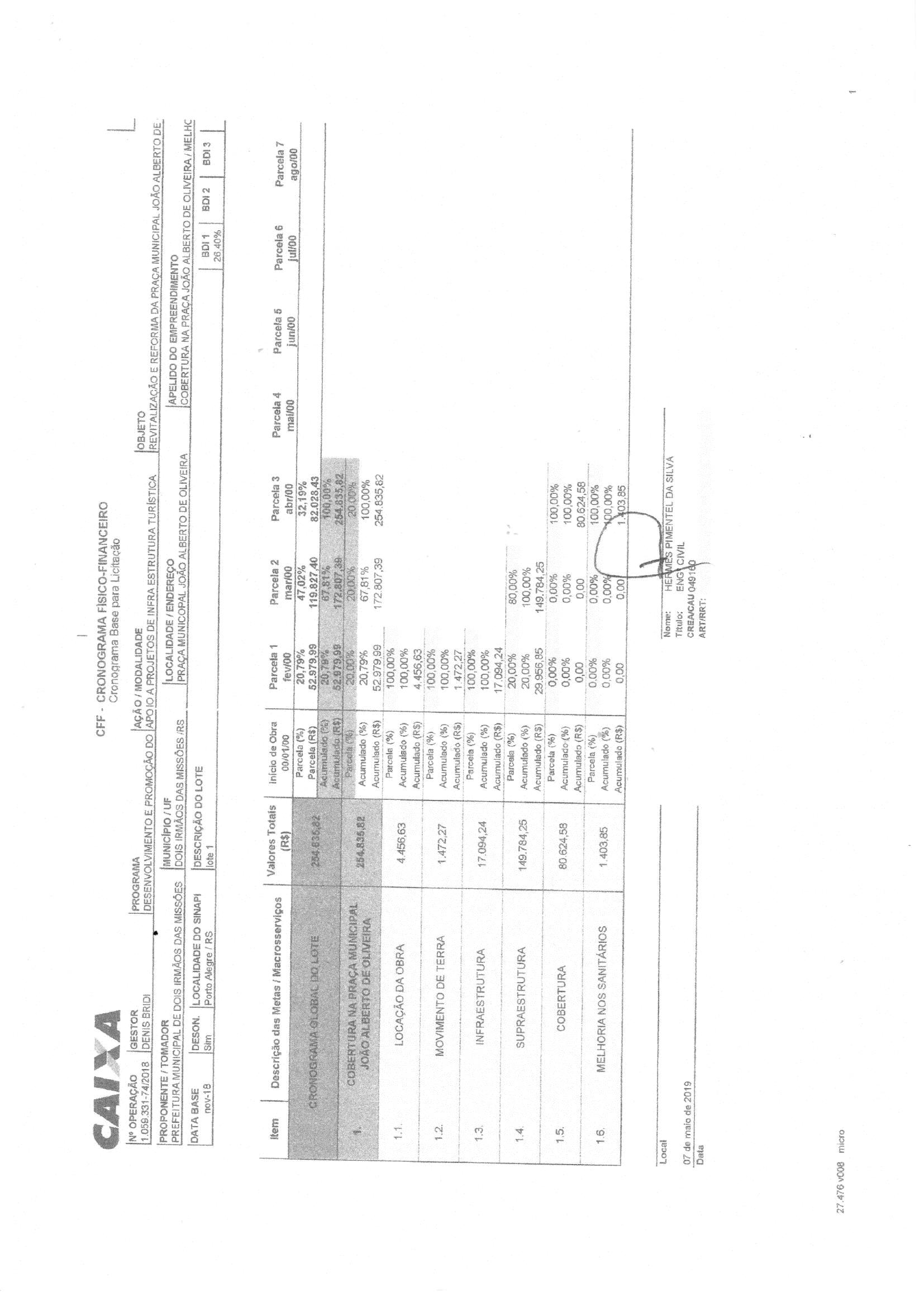 3 – MEMORIAL DESCRITIVO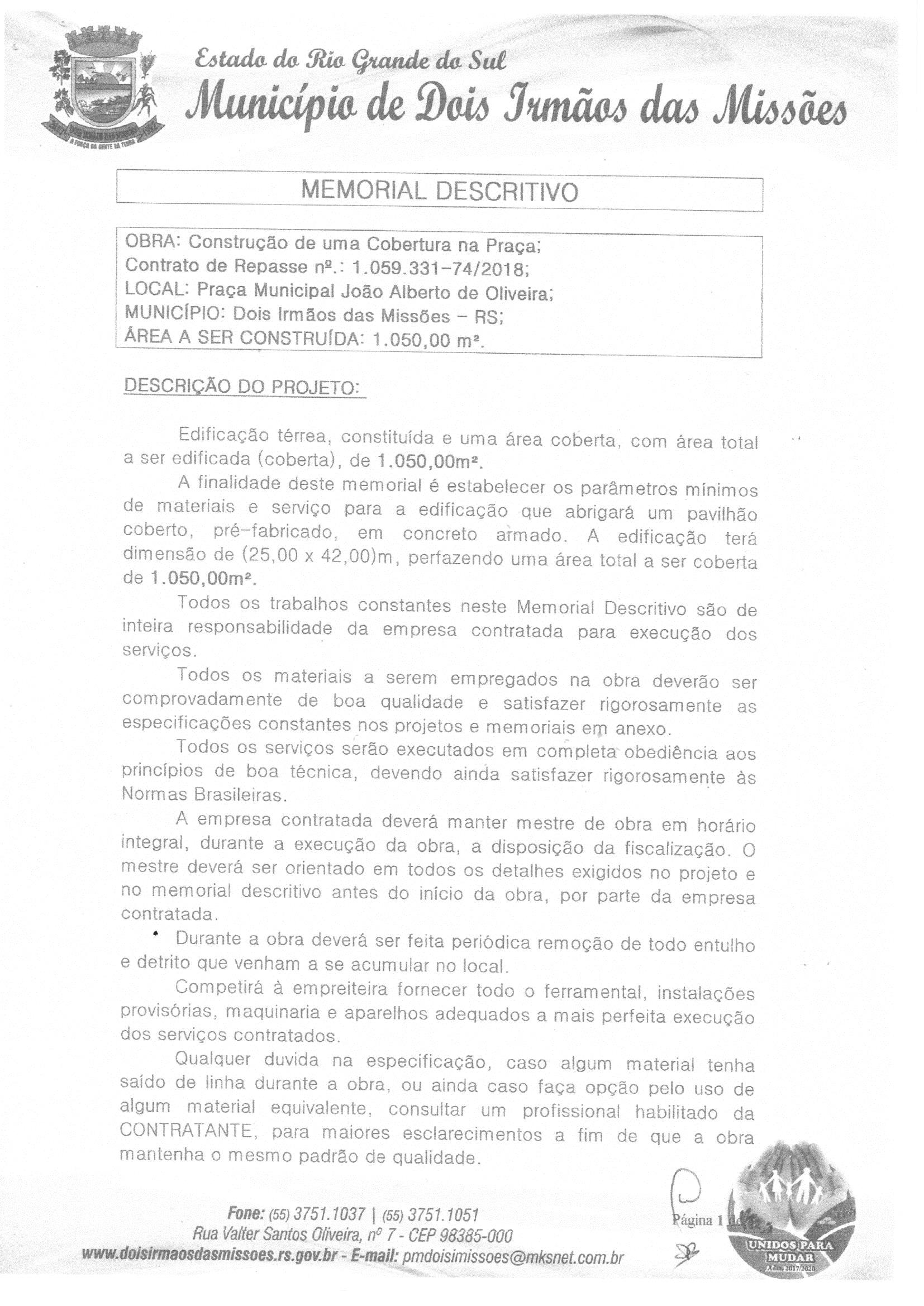 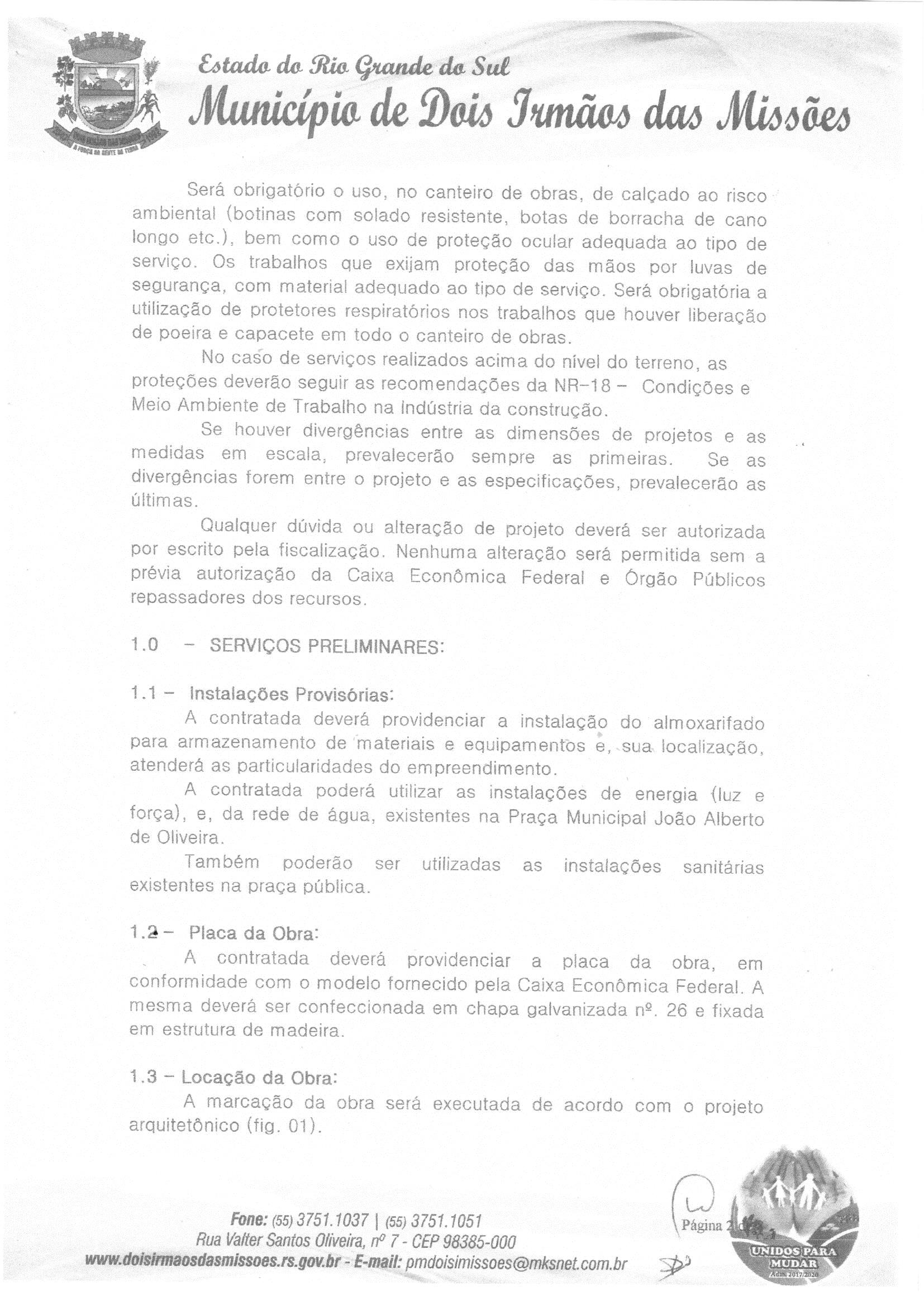 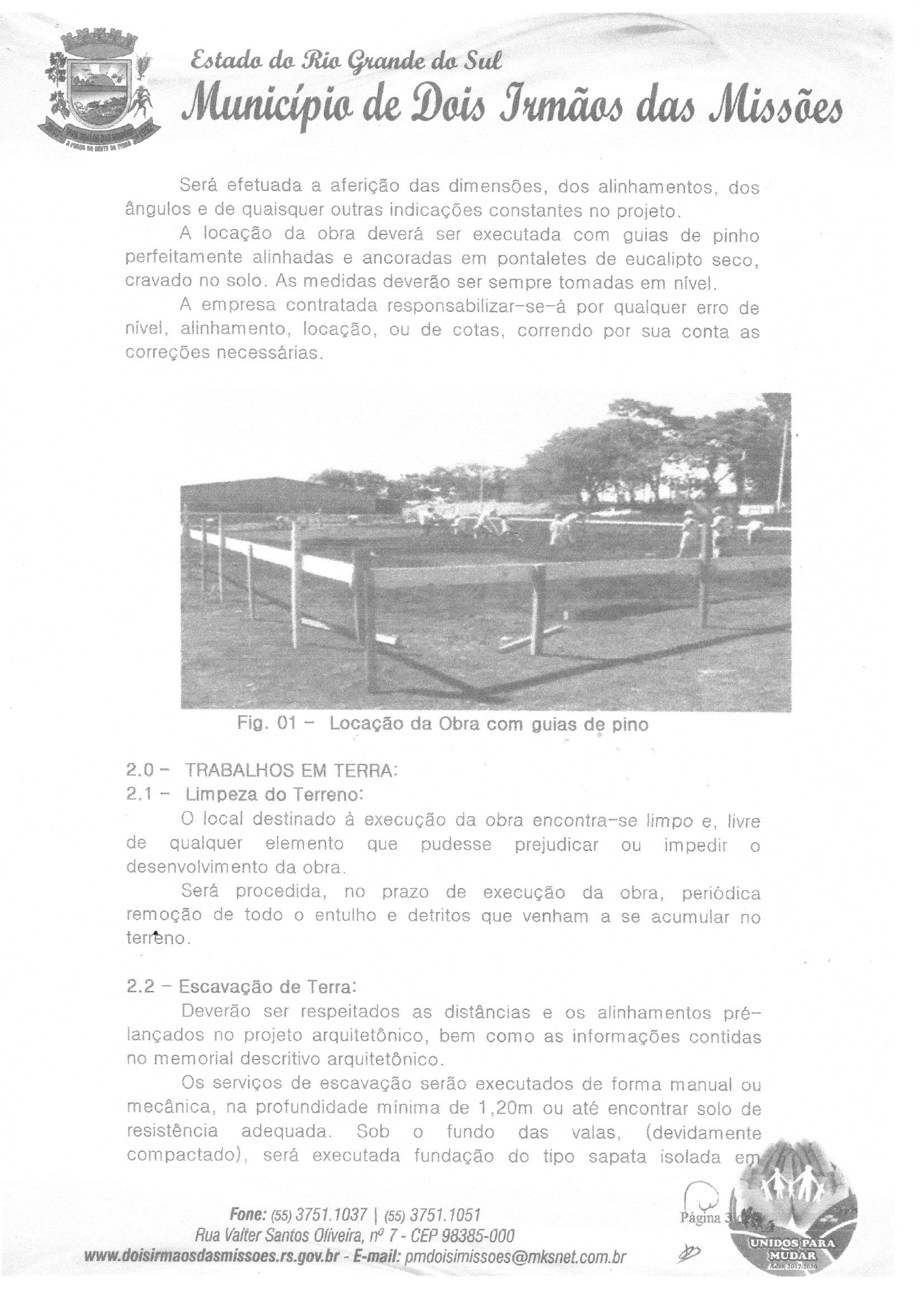 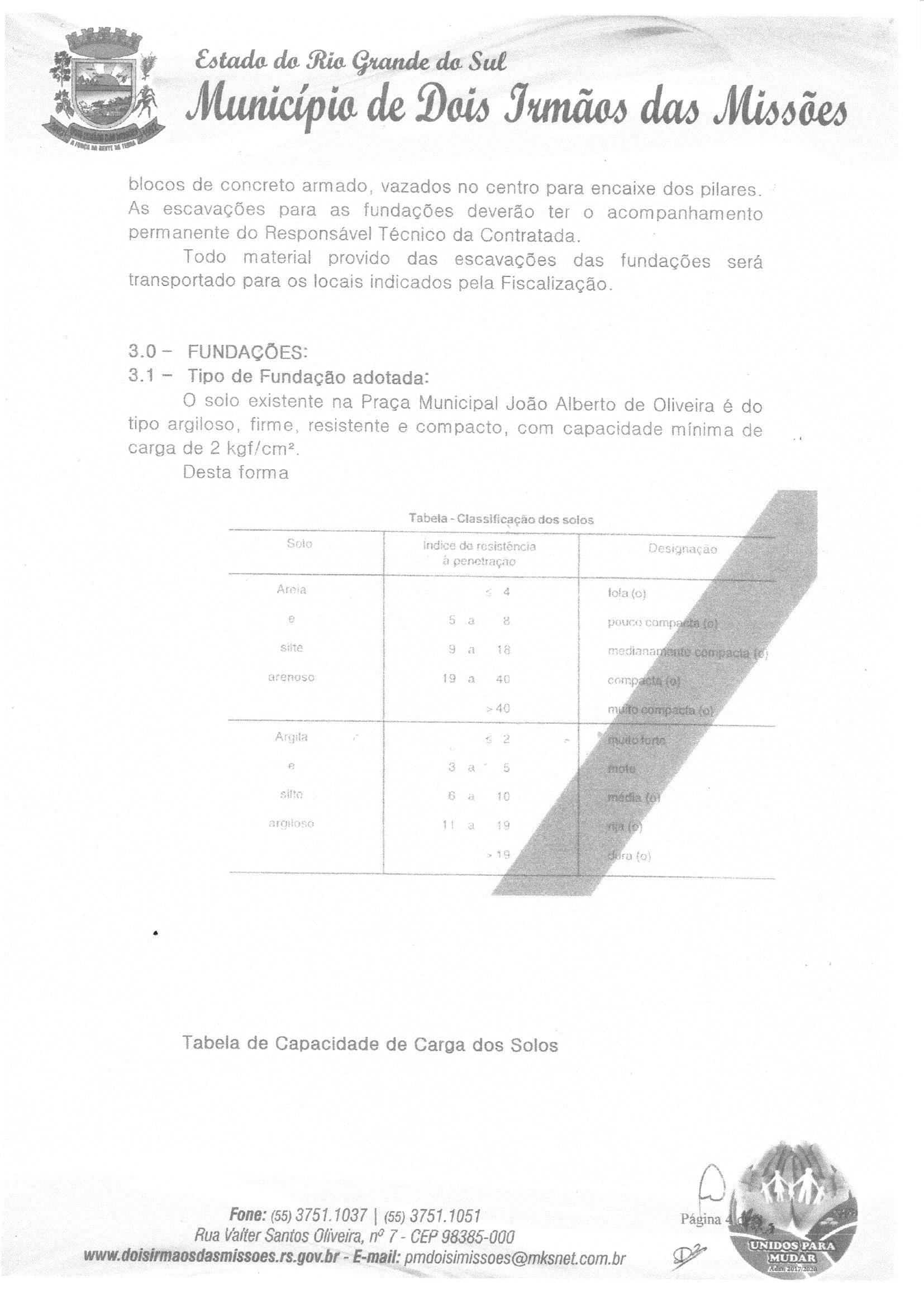 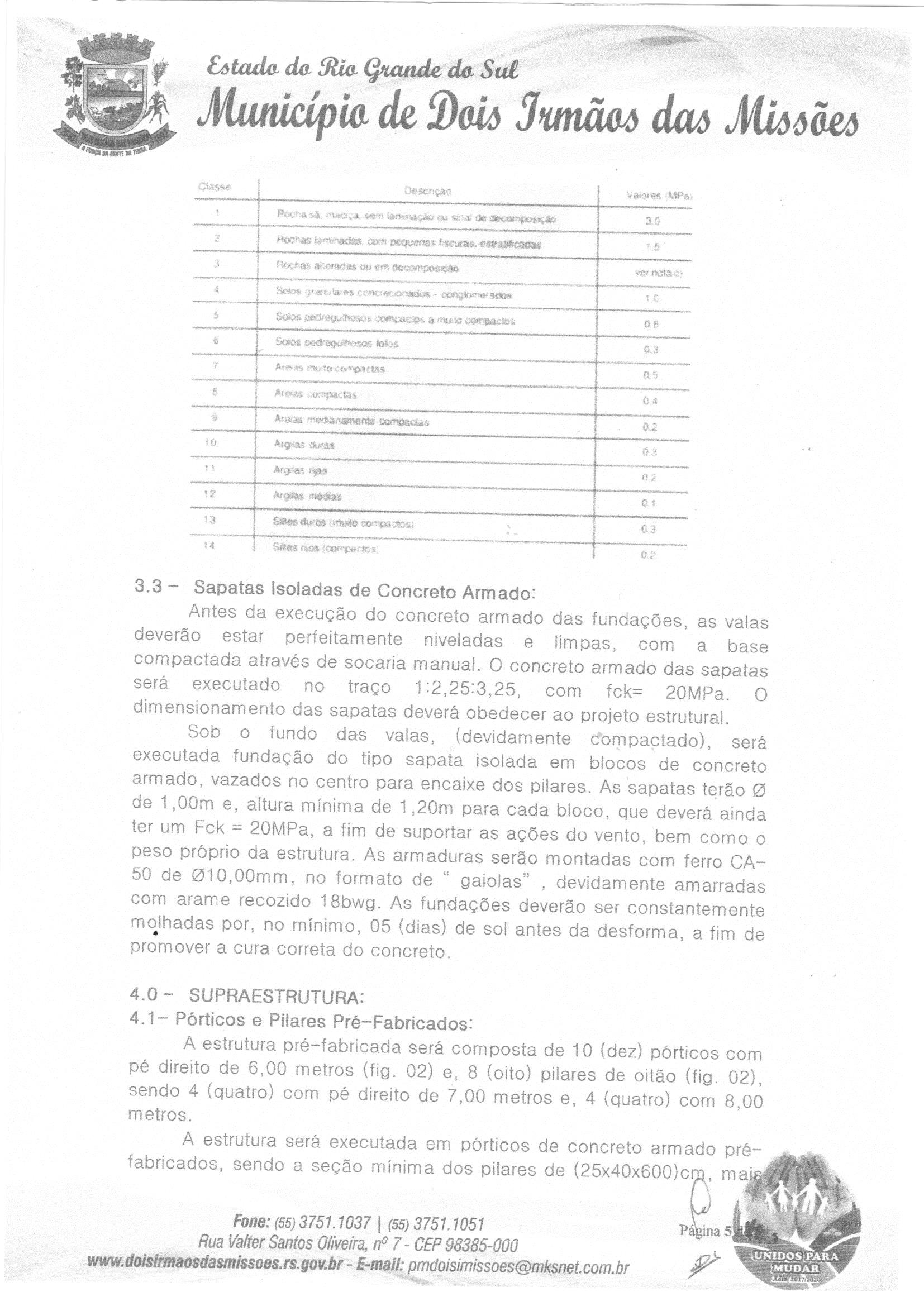 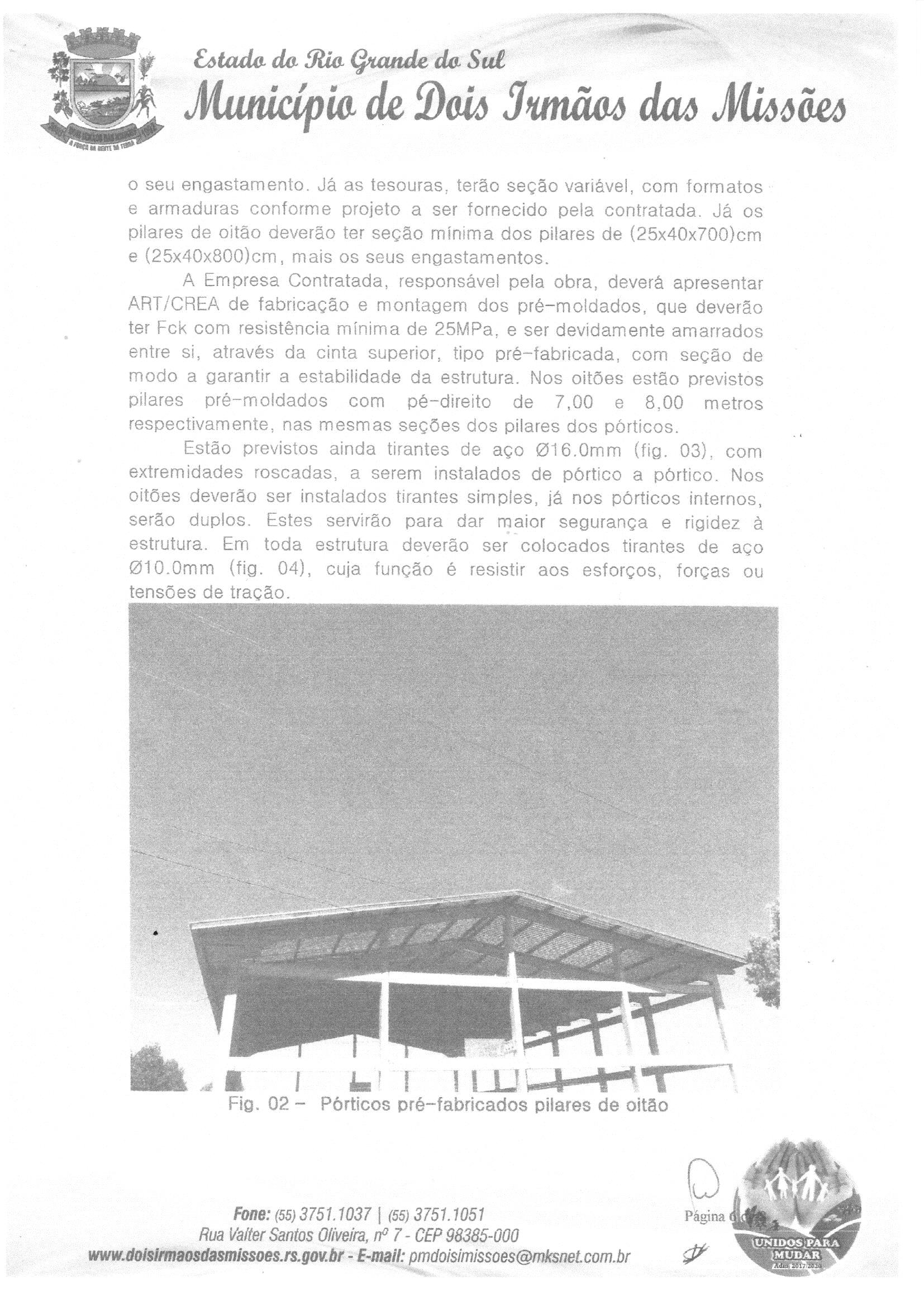 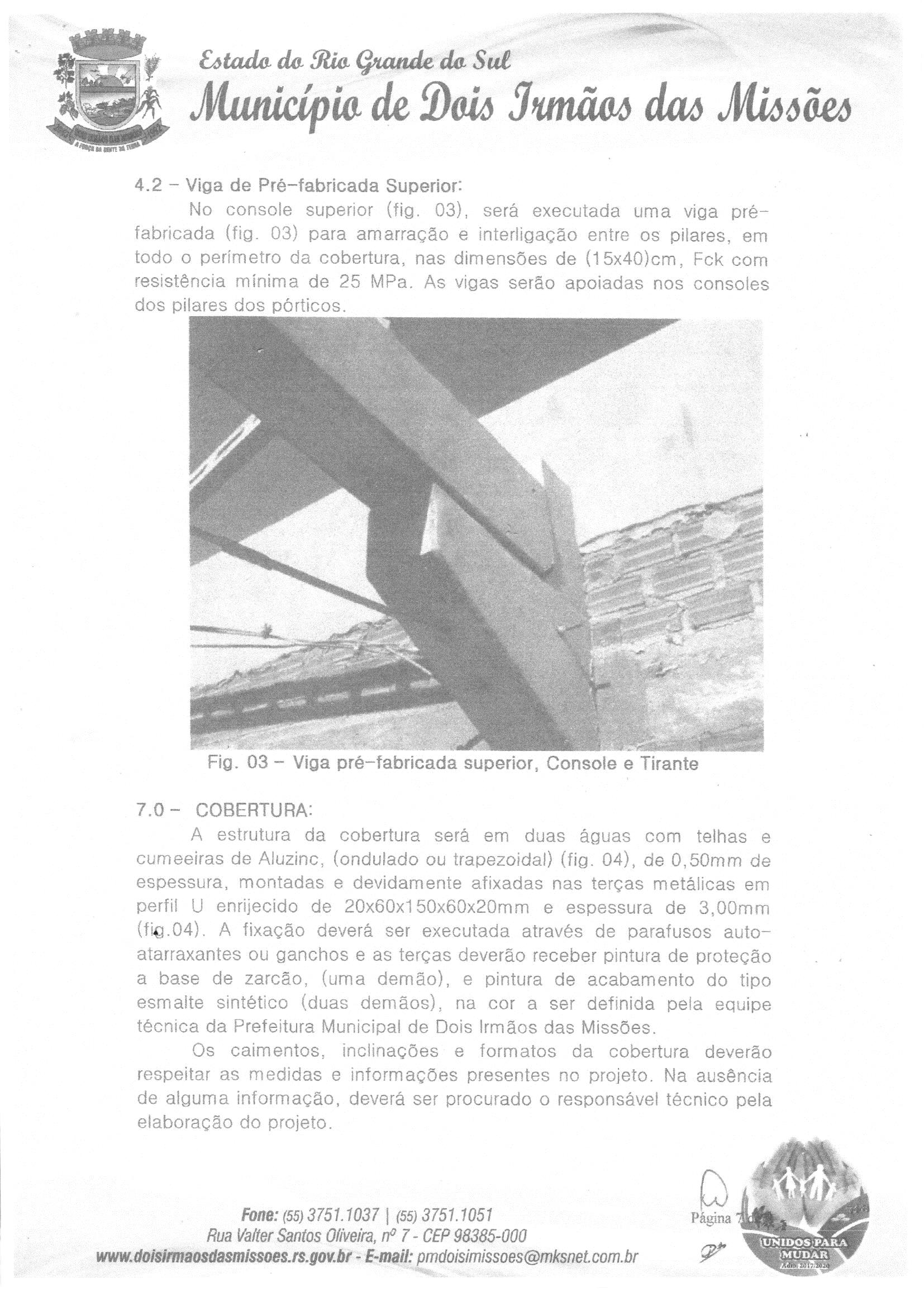 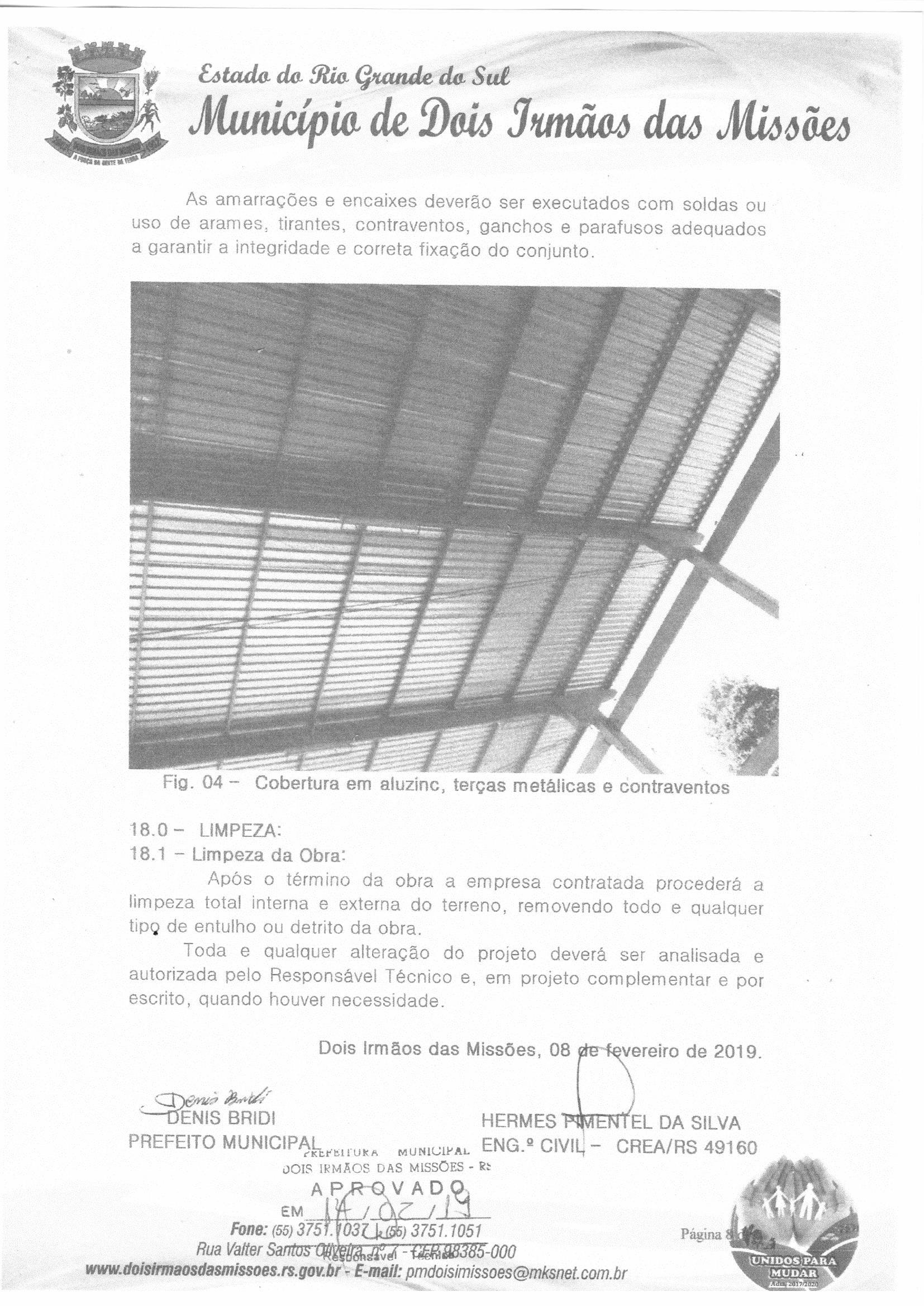 5 - ORÇAMENTO DISCRIMINADO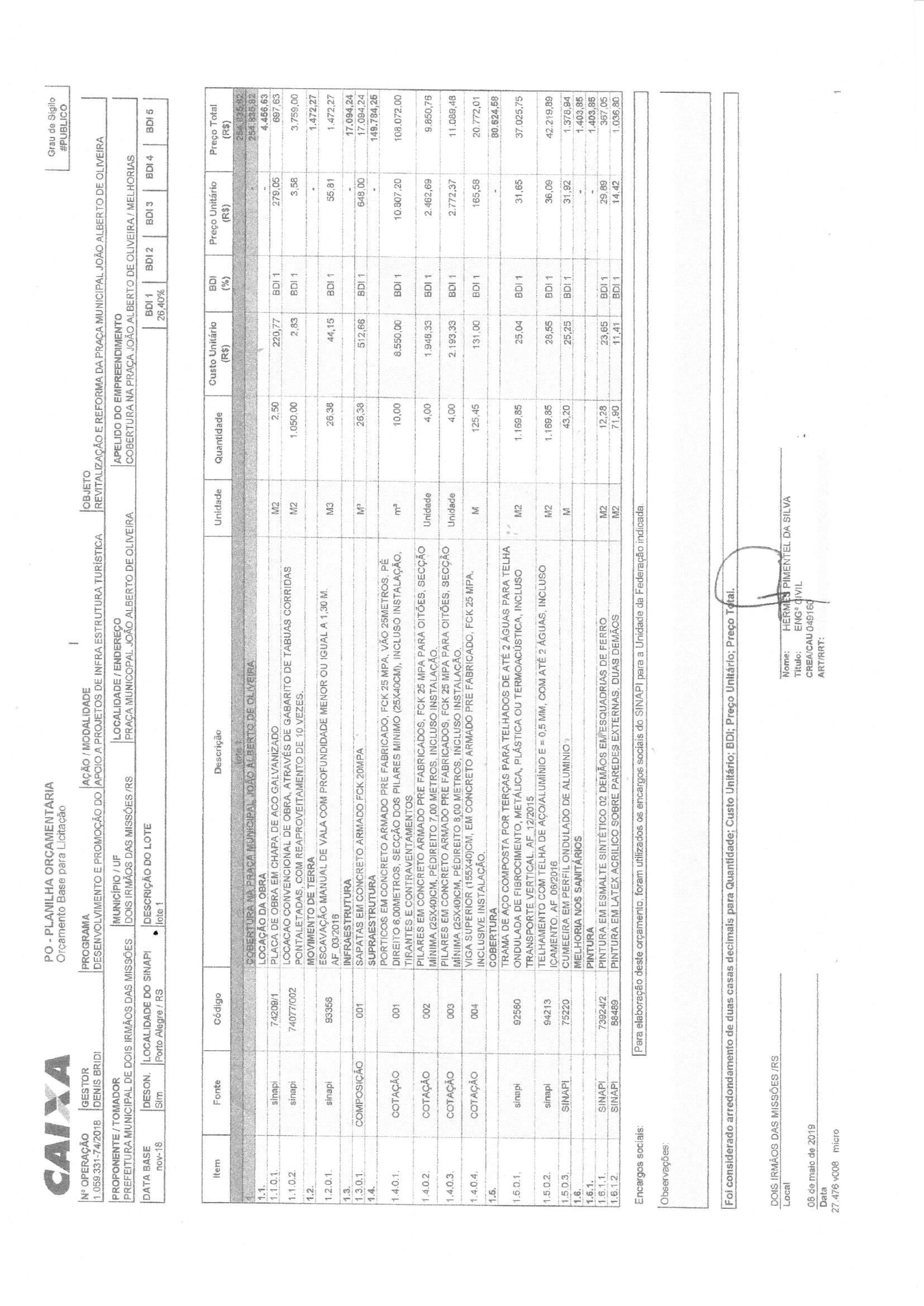 6 – MODELOS  - PLANTA DE COBERTURA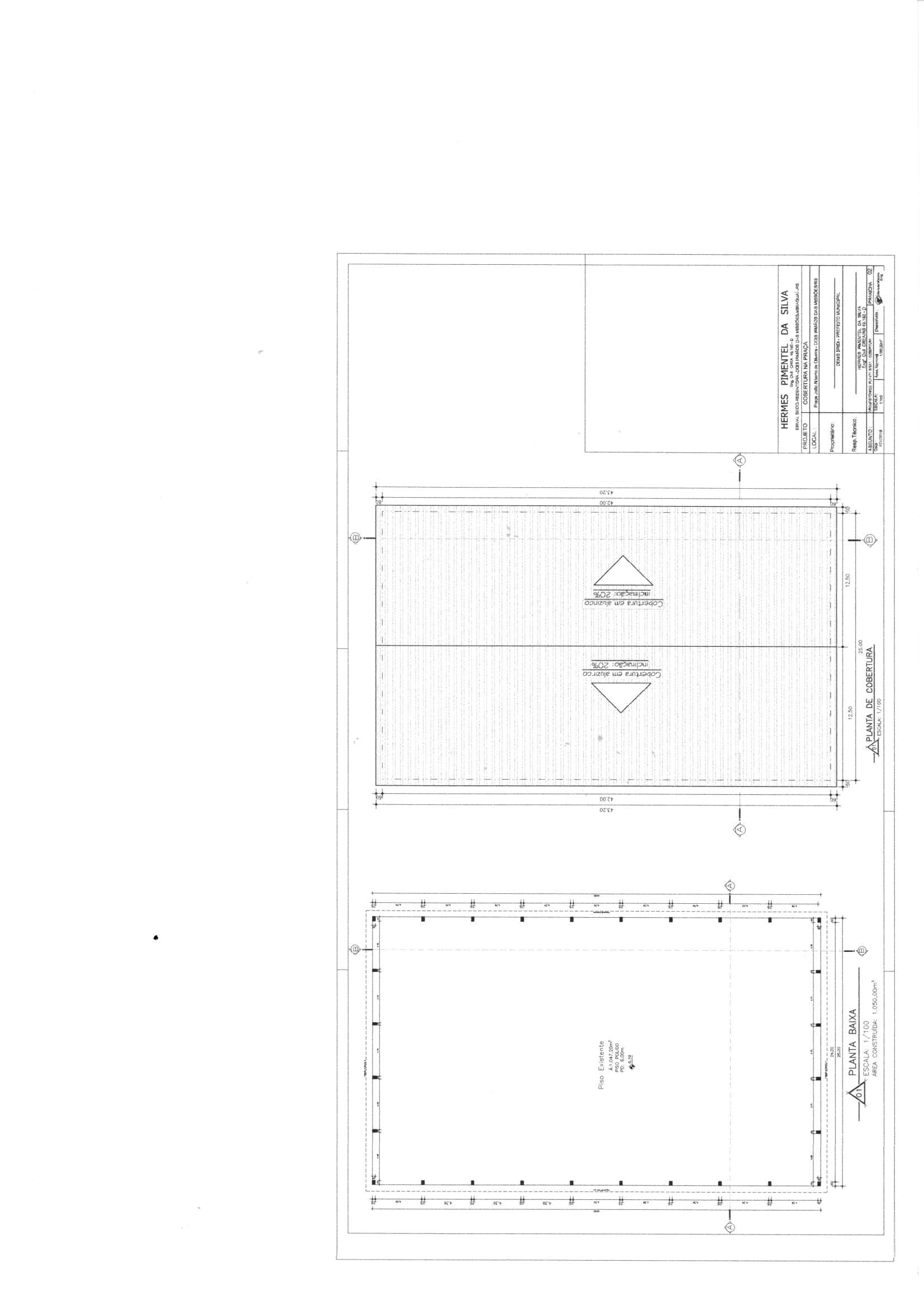 7- PLANTA 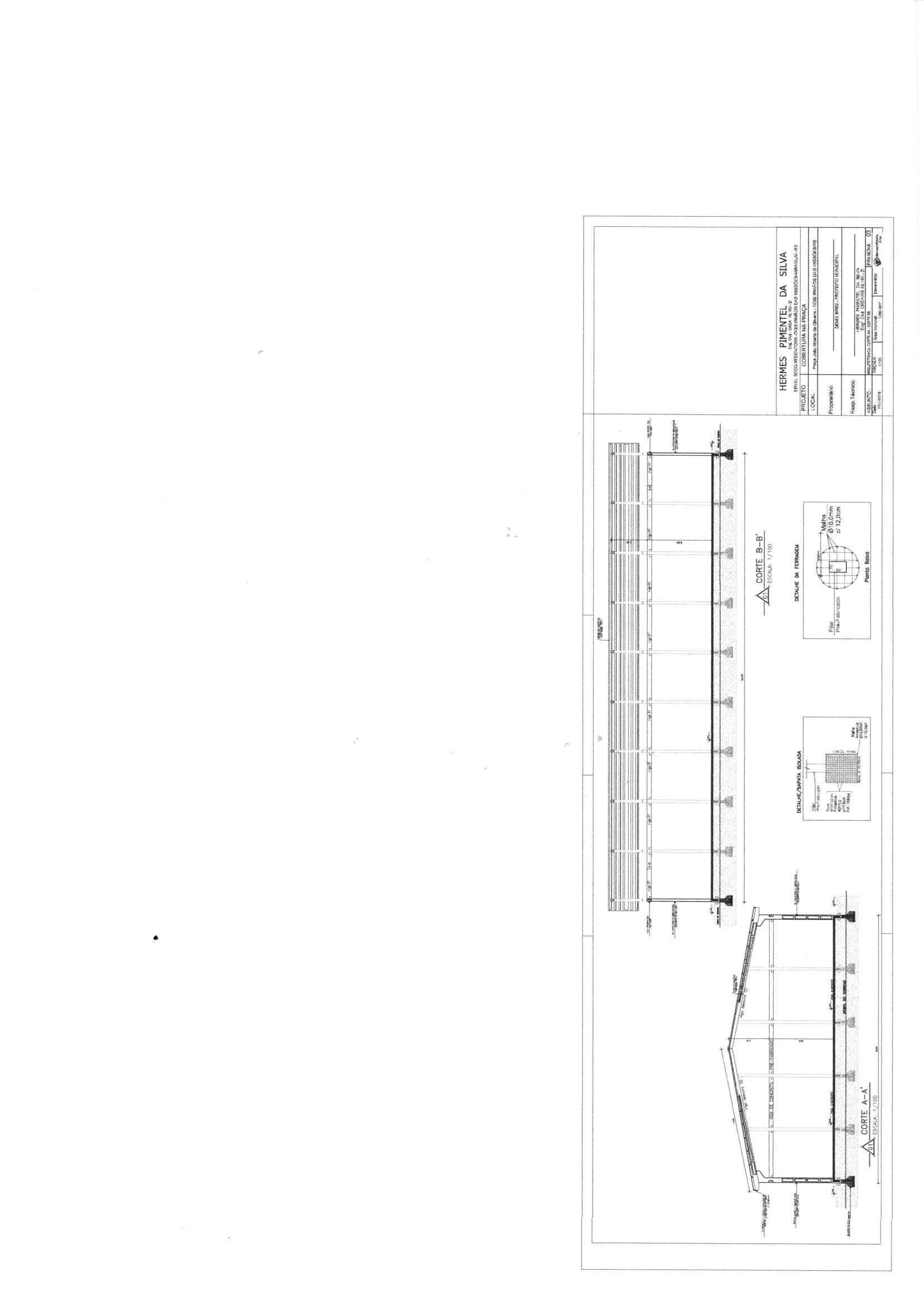 PROCESSO LICITATÓRIO Nº 30/2019TOMADA DE PREÇO Nº 02/2019EDITAL Nº 02/2019O MUNICÍPIO DE DOIS IRMÃOS DAS MISSÕES, por intermédio do Gabinete do Prefeito Municipal, torna público para conhecimento dos interessados, que às 09:00horas, do dia 19 de setembro de 2019, na sala de Compras e Licitações da Prefeitura Municipal, localizada na Rua Valter Santos Oliveira, nº 07, estará realizando a TOMADA DE PREÇO Nº 02/2019, do tipo MENOR PREÇO/PREÇO GLOBAL, em conformidade com as disposições da Lei n° 8.666/1993 e Lei Complementar nº 123/2006, bem como as condições a seguir estabelecidas:ModalidadeTipo/julgamentoData para cadastramento Data da aberturaHora da aberturaLocal da aberturaValor máximo da licitaçãoObjetoLocal para adquirir editalRua Valter Santos Oliveira Nº 07 – Departamento de Compras e LicitaçõesDois Irmãos das Missões, 26 de setembro de 2019.ITEM 01 - DO OBJETOITEMDESCRIÇÃOTOTAL1LOCAÇÃO DA OBRAR$ 4.456,631.1PLACA DE OBRA EM CHAPA DE AÇO GALVANIZADOR$ 697,631.2LOCAÇÃO CONVENCIONAL DE OBRA, ATRAVES DE GABARITO DE TABUAS CORRIDAS PONTALETADAS, COM REAPROVEITAMENTO DE 10 VEZES.R$ 3.759,002MOVIMENTO DE TERRAR$ 1.472,272.1ESCAVAÇÃO MANUAL DE VALA COM PROFUNDIDADE MANOR OU IGUAL A 1,30 M AF 03/2016R$ 1.472,273INFRAESTRUTURAR$ 17.094,243.1SAPATAS EM CONCRETO ARMADO FCK 20MPAR$ 17.094.244SUPRAESTRUTURAR$ 149.784,254.1PORTICOS EM CONCRETO ARMADO PRÉ FABRICADO, FCK 25 MPA, VÃO 25 METROS, PÉ DIREITO 6,00 METROS, SECÇÃO DOS PILARES MINIMO (25X40CM), INCLUSO INSTALAÇÃO, TIRANTES E CONTRAVENTAMENTOS.R$ 108.072,004.2PILARES EM CONCRETO ARMADO PRÉ FABRICADOS, FCK 25 MPA PARA OITÕES, SECÇÃO MÍNIMA (25X40)CM, PÉ DIREITO 7,00 METROS, INCLUSO INSTALAÇÃO.R$ 9.850,764.3PILARES EM CONCRETO ARMADO PRÉ FABRICADOS, FCK 25 MPA PARA OITÕES, SECÇÃO MÍNIMA (25X40)CM, PÉ DIREITO 8,00 METROS, INCLUSO INSTALAÇÃO.R$ 11.089,484.4VIGA SUPERIOR (155X40)CM, EM CONCRETO ARMADO PRÉ FABRICADO, FCK 25 MPA, INCLUSO INSTALAÇÃO.R$ 20.772,015COBERTURAR$ 80.624,585.1TRAMA DE AÇO COMPOSTO POR TERÇAS PARA TELHADO DE ATÉ 2 ÁGUAS PARA TELHA ONDULADA DE FIBROCIMENTO, METÁLICA, PLÁSTICA OU TERMOACÚSTICA, INCLUSO TRANSPORTE VERTICAL, AF 12/2015.R$ 37.025,755.2TELHAMENTO COM TELHA DE AÇO/ALUMÍNIO E= 0,5 MM, COM ATÉ 2 ÁGUAS, INCLUSO IÇAMENTO AF 06/2016.R$ 42.219,895.3CUMMEIRA EM PERFIL ONDULADO DE ALUMINIO R$ 1.378,946MELHORIA NOS SANITÁRIOSR$ 1.403,857PINTURAR$ 1.403,857.1PINTURA EM ESMALTE SINTÉTICO 02 DEMÃOS EM ESQUADRIAS DE FERROR$ 367,057.2PINTURA EM LATEX ACRILICO SOBRE PAREDES EXTERNAS, DUAS DEMÃOS.R$ 1.036,80	TOTAL 	TOTAL R$ 254.835,82ITEM 02 – CADASTROITEM 03 - DO RECEBIMENTO DOS DOCUMENTOS E DAS PROPOSTASITEM 4 - DO JULGAMENTOITEM 5 - DO PRAZO DE ENTREGA DOS ENVELOPESITEM 6 - CRITÉRIOS DE ACEITABILIDADEITEM 7 - DOS RECURSOSITEM 8 - DOS PRAZOS e DA CAUÇAOITEM 9 - DAS PENALIDADESITEM 10 - CONDIÇÕES DE PAGAMENTOITEM 11 - DO PRAZO PARA ENTREGA DA OBRAITEM 12 - DOS RECURSOS FINANCEIROSITEM 13 - DAS DISPOSIÇÕES GERAISITEM 13 - DAS DISPOSIÇÕES GERAISITEM 13 - DAS DISPOSIÇÕES GERAISDotaçãoÓrgão/UnidadeAçãoElemento    xxxXxxxxxxxxxxxxxxxxxxxxxxxxxx   xxxxxxxxxxxxxxxxxxxxxxxxxxxxxxITEMDESCRIÇÃOVALOR UNIT. VALOR TOTAL1LOCAÇÃO DA OBRAR$ R$ 1.1PLACA DE OBRA EM CHAPA DE AÇO GALVANIZADOR$R$1.2LOCAÇÃO CONVENCIONAL DE OBRA, ATRAVES DE GABARITO DE TABUAS CORRIDAS PONTALETADAS, COM REAPROVEITAMENTO DE 10 VEZES.R$ R$ 2MOVIMENTO DE TERRAR$ R$ 2.1ESCAVAÇÃO MANUAL DE VALA COM PROFUNDIDADE MANOR OU IGUAL A 1,30 M AF 03/2016R$ R$ 3INFRAESTRUTURAR$ R$ 3.1SAPATAS EM CONCRETO ARMADO FCK 20MPAR$ R$ 4SUPRAESTRUTURAR$ R$ 4.1PORTICOS EM CONCRETO ARMADO PRÉ FABRICADO, FCK 25 MPA, VÃO 25 METROS, PÉ DIREITO 6,00 METROS, SECÇÃO DOS PILARES MINIMO (25X40CM), INCLUSO INSTALAÇÃO, TIRANTES E CONTRAVENTAMENTOS.R$ R$ 4.2PILARES EM CONCRETO ARMADO PRÉ FABRICADOS, FCK 25 MPA PARA OITÕES, SECÇÃO MÍNIMA (25X40)CM, PÉ DIREITO 7,00 METROS, INCLUSO INSTALAÇÃO.R$ R$ 4.3PILARES EM CONCRETO ARMADO PRÉ FABRICADOS, FCK 25 MPA PARA OITÕES, SECÇÃO MÍNIMA (25X40)CM, PÉ DIREITO 8,00 METROS, INCLUSO INSTALAÇÃO.R$ R$ 4.4VIGA SUPERIOR (155X40)CM, EM CONCRETO ARMADO PRÉ FABRICADO, FCK 25 MPA, INCLUSO INSTALAÇÃO.R$ R$ 5COBERTURAR$ R$ 5.1TRAMA DE AÇO COMPOSTO POR TERÇAS PARA TELHADO DE ATÉ 2 ÁGUAS PARA TELHA ONDULADA DE FIBROCIMENTO, METÁLICA, PLÁSTICA OU TERMOACÚSTICA, INCLUSO TRANSPORTE VERTICAL, AF 12/2015.R$ R$ 5.2TELHAMENTO COM TELHA DE AÇO/ALUMÍNIO E= 0,5 MM, COM ATÉ 2 ÁGUAS, INCLUSO IÇAMENTO AF 06/2016.R$ R$ 5.3CUMMEIRA EM PERFIL ONDULADO DE ALUMINIO R$ R$ 6MELHORIA NOS SANITÁRIOSR$ R$ 7PINTURAR$ R$ 7.1PINTURA EM ESMALTE SINTÉTICO 02 DEMÃOS EM ESQUADRIAS DE FERROR$ R$ 7.2PINTURA EM LATEX ACRILICO SOBRE PAREDES EXTERNAS, DUAS DEMÃOS.R$ R$ 	TOTAL 	TOTAL R$ 